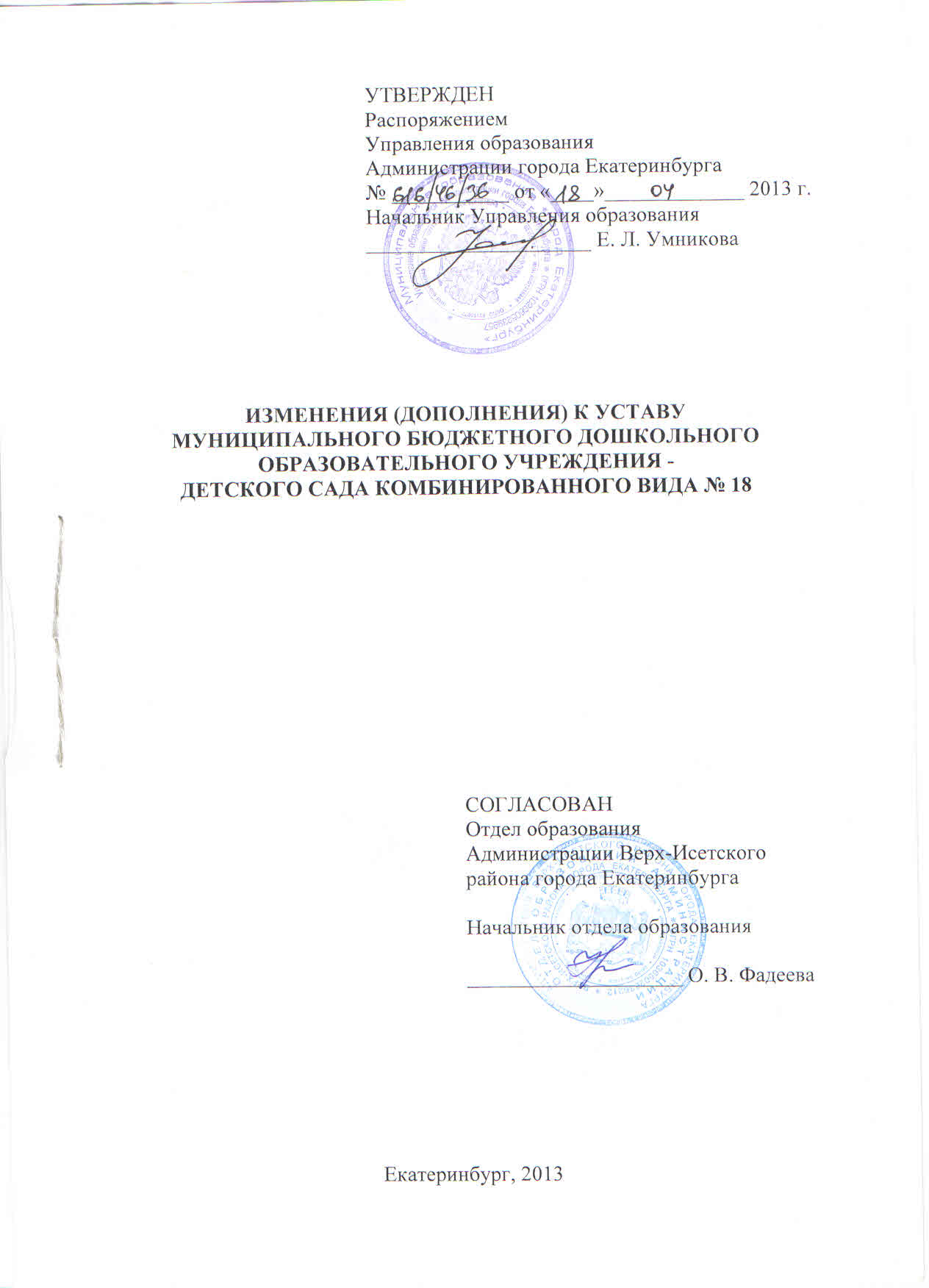 1. Пункт  3.3. Устава читать в следующей редакции:«3.3.При приеме детей в МБДОУ последнее обязано ознакомить родителей (законных представителей) с Уставом МБДОУ, лицензией на право ведения образовательной деятельности, основными образовательными программами, реализуемыми МБДОУ, и другими документами, регламентирующими организацию образовательного процесса»2. Пункт 4.2. Устава читать в следующей редакции:«4.2. При приеме детей в МБДОУ последнее обязано ознакомить родителей (законных представителей) с Уставом МБДОУ, лицензией на право ведения образовательной деятельности, основными образовательными программами, реализуемыми МБДОУ, и другими документами, регламентирующими организацию образовательного процесса»3. Пункт 4.5. главы 4 дополнить подпунктом:«– выбирать формы получения образования, образовательные учреждения до получения детьми общего образования».                                        Приняты                                        Общим собранием трудового коллектива                                        МБДОУ – детского сада № 18                                        от  11.02.2013 г. (протокол № 2)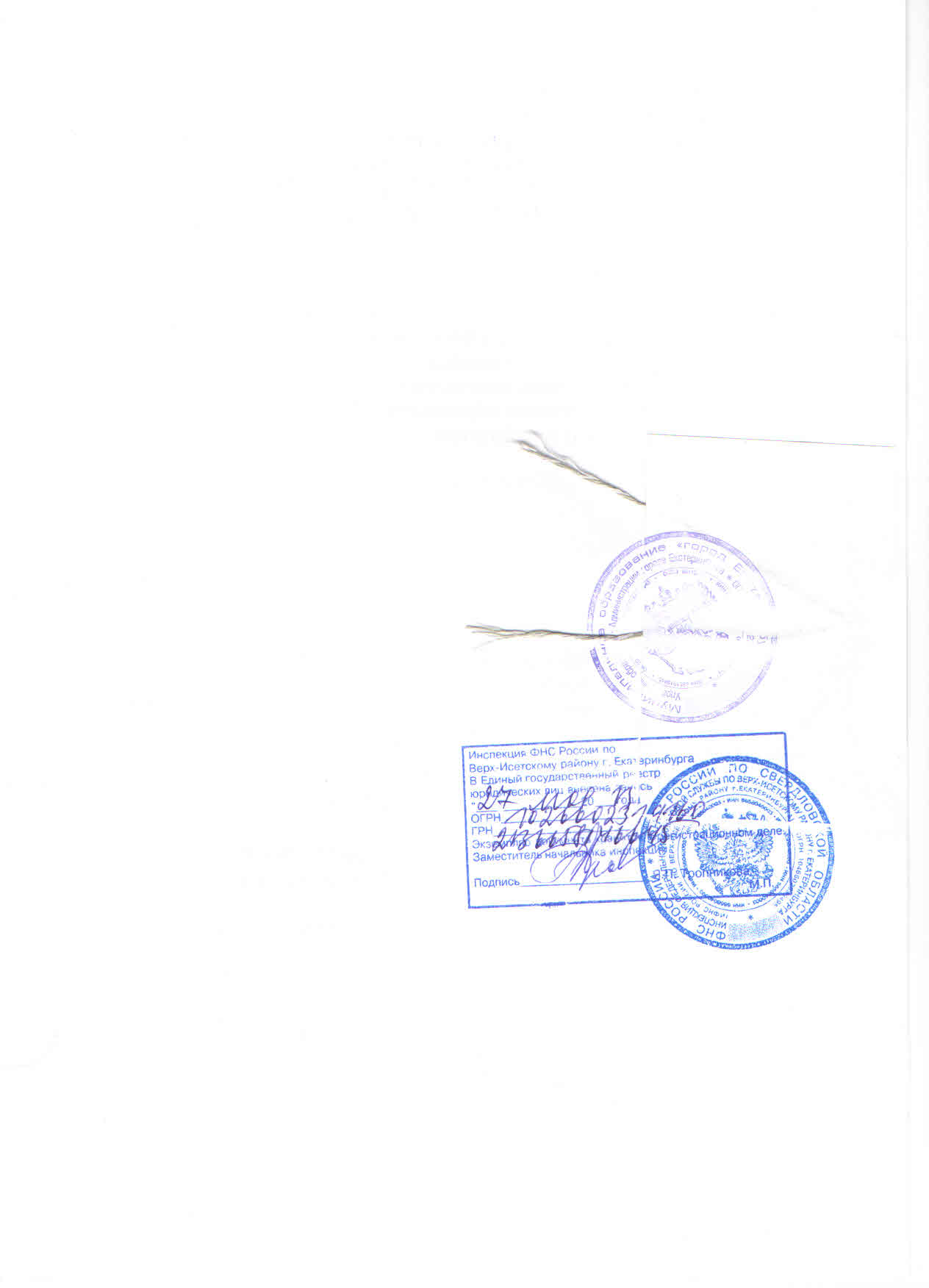 